Konverteringstabel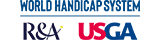 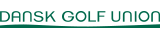 DGU
Odense Golfklub - Holluf Park
Damer - 55Course rating™: 75,8 - Slope rating®: 140 - Par: 72
HandicapHandicapHandicapSpillehandicapHandicapHandicapHandicapSpillehandicap+5,0til+4,3+224,8til25,535+4,2til+3,5+125,6til26,336+3,4til+2,7026,4til27,237+2,6til+1,9127,3til28,038+1,8til+1,1228,1til28,839+1,0til+0,3328,9til29,640+0,2til  0,5429,7til30,441  0,6til  1,3530,5til31,242  1,4til  2,1631,3til32,043  2,2til  2,9732,1til32,844  3,0til  3,7832,9til33,645  3,8til  4,6933,7til34,446  4,7til  5,41034,5til35,247  5,5til  6,21135,3til36,048  6,3til  7,01236,1til36,849  7,1til  7,81336,9til37,650  7,9til  8,61437,7til38,551  8,7til  9,41538,6til39,352  9,5til10,21639,4til40,15310,3til11,01740,2til40,95411,1til11,81841,0til41,75511,9til12,61941,8til42,55612,7til13,42042,6til43,35713,5til14,22143,4til44,15814,3til15,02244,2til44,95915,1til15,92345,0til45,76016,0til16,72445,8til46,56116,8til17,52546,6til47,36217,6til18,32647,4til48,16318,4til19,12748,2til48,96419,2til19,92849,0til49,86520,0til20,72949,9til50,66620,8til21,53050,7til51,46721,6til22,33151,5til52,26822,4til23,13252,3til53,06923,2til23,93353,1til53,87024,0til24,73453,9til54,071